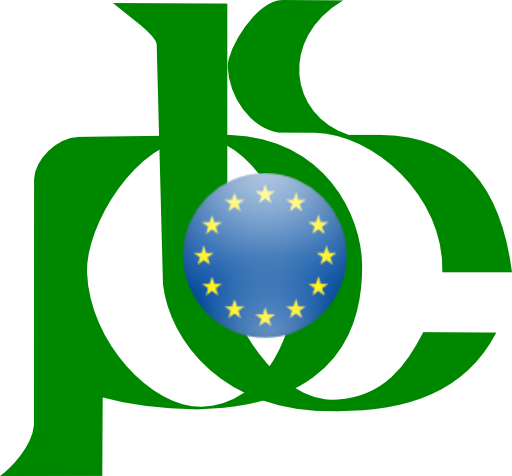 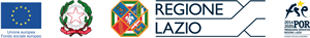 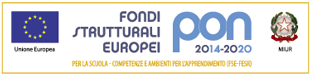 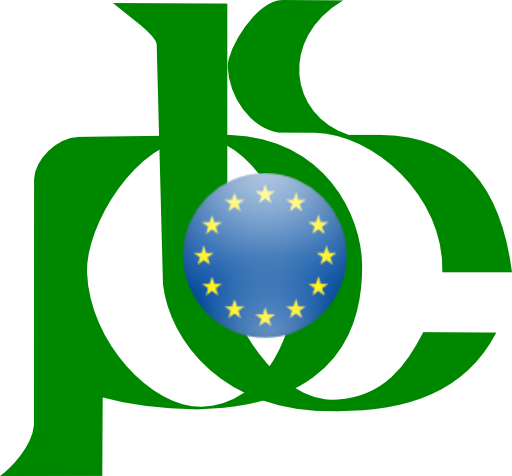 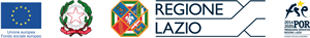 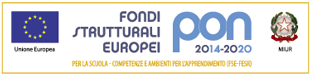 Ministero dell’IstruzioneUfficio Scolastico Regionale per il LAZIOLICEO SCIENTIFICO STATALE "LOUIS PASTEUR"Via G. Barellai, 130 - 00135 ROMA  06121123440-063386628  0630602920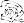 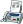 Distretto 27 – Ambito 8 - Cod. Fisc. 80218970582 – Cod. Mecc. RMPS26000Vrmps26000v@istruzione.it pec: rmps26000v@pec.istruzione.it web: www.liceopasteur.edu.itRelazione per la Commissione d’Esame  Allegato riservato al Documento del 15 maggioStudente: Classe: V sezione Presentazione dell’alunno, tipo di diagnosi, situazione scolasticaMetodologie e procedure utilizzate per lo svolgimento delle prove durante gli anniIndicazioni per lo svolgimento del colloquio a conclusione del 2° ciclo di istruzioneSi allega il PDP.Roma xxx maggio 2021Il Consiglio di ClasseNome e CognomeMateriaFirmaItalianoLatinoStoriaFilosofiaIngleseMatematicaFisicaScienzeDisegno e Storia dell’ArteEducazione CivicaSMSIRC